Supplemental Materials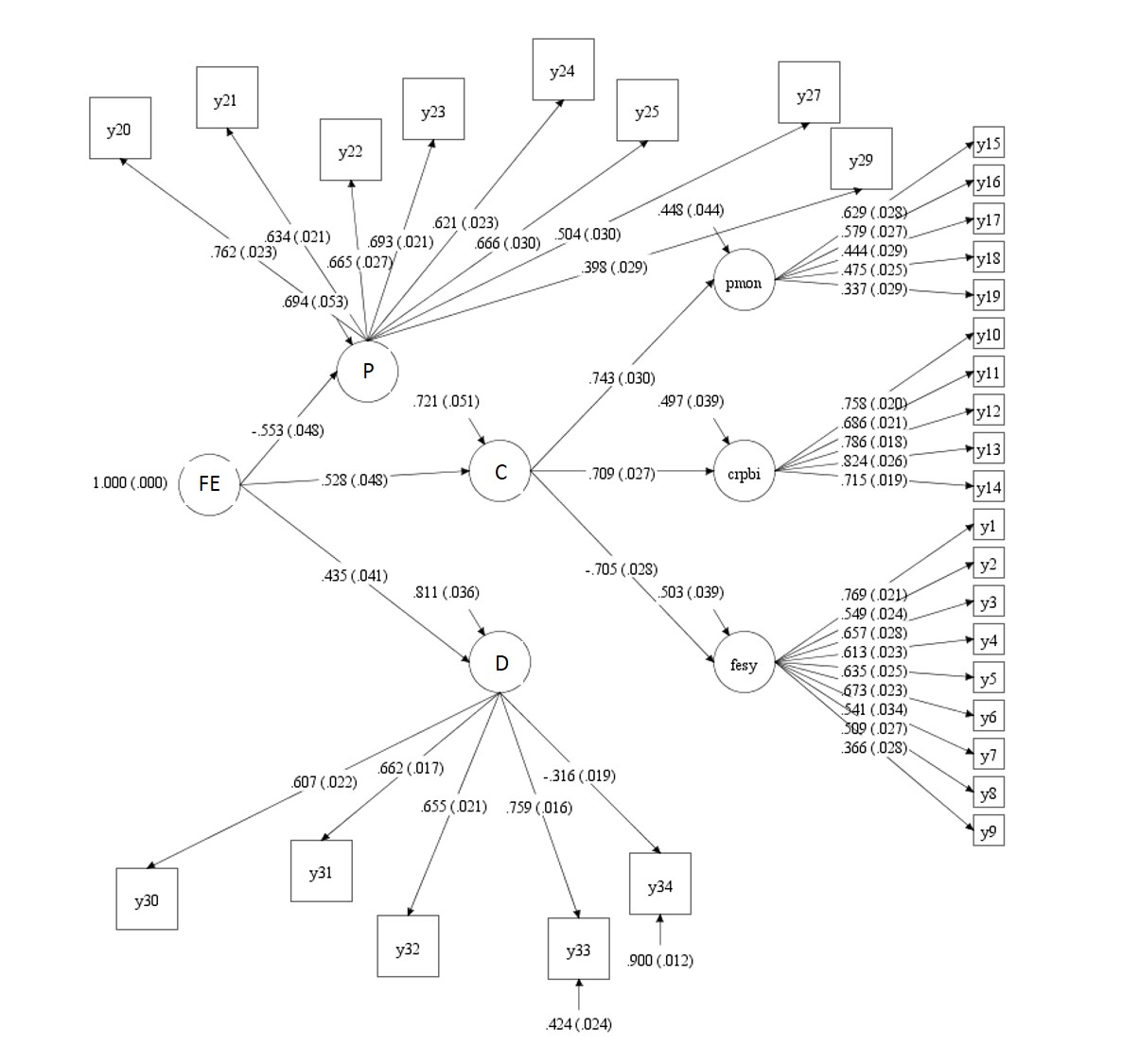 Figure S1. Structural Equation Model Family Environment. FE = Family Environment; P = Parent-reported latent variable; C = Child-report latent variable; D = Demographic and parental latent variable; pmon = Parental monitoring latent variable; crpbi = Child report of parent behavior inventory latent variable; fesy = Family Environment Scale youth report latent variable; y1-y9 = items of Conflict Scale of FESY; y10-y14 = Items of Parental acceptance scale of CRPBI; y15-y19 = items of Parental Monitory Scale; y20-y25, y27 = Items of Conflict scale of FES parent report; y29 = KSADS item on parent-child conflict; y30 = planned pregnancy; y31 = parental education; y32 = parental separation; y33 = family income; y34 = parental psychopathologyTable S1. Correlations among brain measures of motor processingNote. SOMM = somatomotor-mouth network; FC = functional connectivity; CT = cortical thickness; CA = cortical area; FA = fractional anisotropy.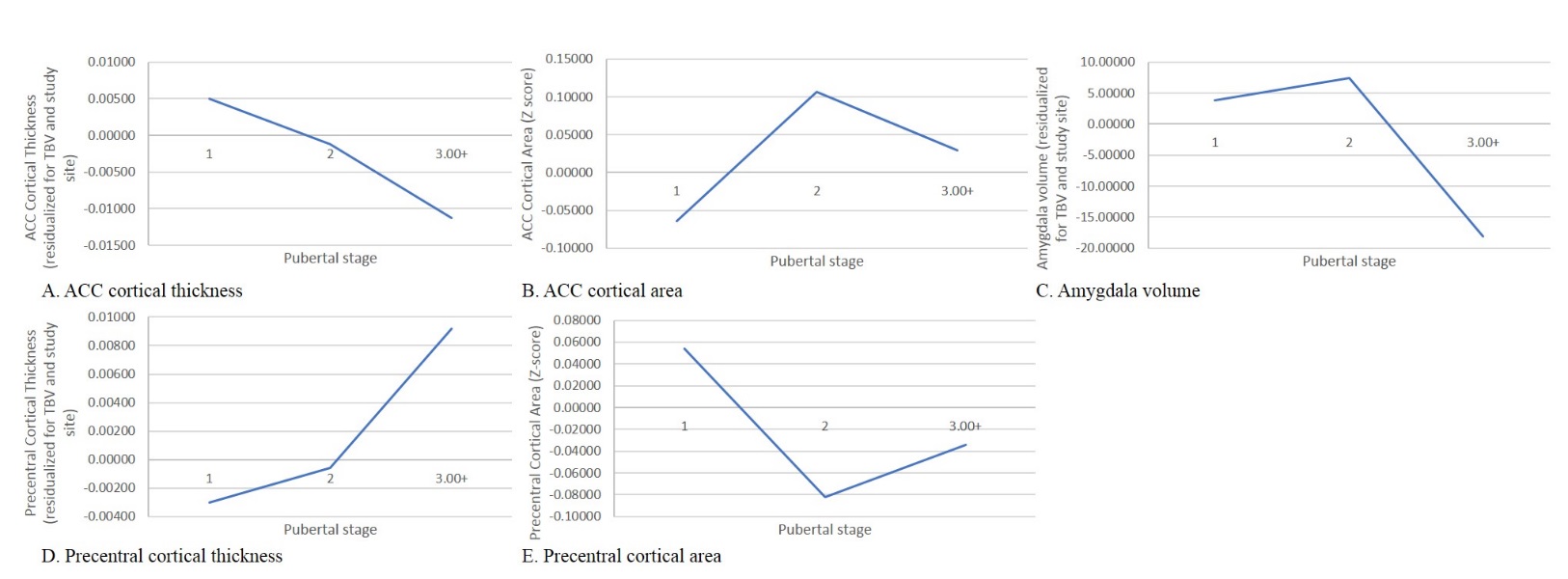 Figure S2. Gray matter by pubertal stage: A. anterior cingulate cortical thickness, B. anterior cingulate cortical area, C. amygdala volume, D. precentral cortical thickness, E. precentral cortical area. Note: ACC = anterior cingulate cortex; TBV = total brain volume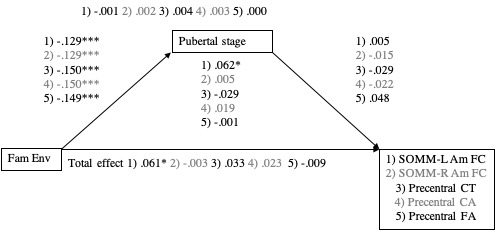 Figure S3. Mediation model of the association between Family Environment and motor processing measures. Values are standardized coefficients. * p < .01, ** p < .01, *** p < .001. Fam Env = Family environment; SOMM-Am FC = somatomotor-mouth network-amygdala functional connectivity; CT = cortical thickness; CA = cortical area; FA = fractional anisotropy.Table S2. Quadratic mediation model of ACC CA and amygdala volumeNote.  = direct effect;  = indirect effect step 2;  = indirect effect step 1.Text S1. Mediation models of motor processing areasGray matterThere were no significant total, direct or indirect effects of Family Environment on motor processing gray matter measures (CT: β = 0.033, p = 107, β = 0.029, p = .169, β = 0.004, p = 0.361. for total, direct and indirect effects, respectively; CA: β = 0.023, p = .289, β = ,0.019 p = .378, β = 0.003, p = .455 for total, direct and indirect effects, respectively), nor did we find evidence for surface area quadratic mediation. 	None of the stratified precentral CT analyses provided significant results (precentral CT: girls: β = 0.011, p = .719, β = 0.007, p = .816, β = 0.004, p = .637 for total, direct and indirect effects, respectively; boys β = 0.036, p = .209, β = 0.033, p = .258, β = .003, p = .576 for total, direct and indirect effects, respectively. For precentral CA, no significant associations were found for girls (girls: β = 0.018, p = .559, β = 0.015, p = .632, β = 0.003, p = .694 for total, direct and indirect linear effects, respectively). Nor did we find evidence for non-linear mediation. We found no evidence for linear or non-linear mediation in boys (β = 0.036, p = .235, β = 0.031, p = .318, β = 0.006, p = .347 for total, direct and indirect effects, respectively).White matterNeither in the total sample, nor in the stratified analyses did we find significant total, direct or indirect associations between Family Environment and precentral FA (total: β = -0.009, p = .703, β = -0.001, p = .950, β = -0.007, p = .155 for total, direct and indirect effects, respectively; girls: β = 0.003 p = .935, β = 0.007, p = .854, β = -0.004, p = .573 for total, direct and indirect effects, respectively; boys β = -0.018, p = .536, β = -0.005, p = .865, β = -0.013, p = .113 for total, direct and indirect effects, respectively).Resting-state fMRIFor the resting-state model with motor processing measures only the total and direct effects of Family Environment on SOMM-left amygdala FC were significant (β = .061, p = .003, β = .062, p = .003, respectively), but not the indirect effect (β = -0.001, p = .894). No associations between Family Environment and SOMM-right amygdala were found (β = -0.003, p = .878, β = -0.005, p = .817, β = 0.002, p = .663, for total, direct, and indirect effects, respectively). For the resting-state model with motor processing measures, in girls the total, and direct effects, and in boys only the total effect of Family Environment on SOMM- left amygdala FC were significant (girls: β = 0.093, p = .002, β = 0.083, p = .007, β = 0.010, p = .107 for total, direct and indirect effects, respectively; boys β = 0.056, p = .073, β = 0.050, p = .115, β = 0.006, p = .360. for total, direct and indirect effects, respectively). No significant associations were found between Family Environment and SOMM-right amygdala (girls: β = 0.060, p = .070, β = 0.055, p = .107, β = 0.005, p = .378 for total, direct and indirect effects, respectively; boys β = -0.026, p = .390, β = -0.032, p = .316, β = 0.005, p = .351 for total, direct and indirect effects, respectively).Table S3. Mediation model parameters – precentral cortex cortical thickness and areaNote.  = direct effect;  = indirect effect step 2;  = indirect effect step 1.Table S4. Quadratic mediation of precentral cortical area by pubertal stageNote.  = direct effect;  = indirect effect step 2;  = indirect effect step 1.Table S5. Mediation model parameters – precentral cortex white matter fractional anisotropy      Note.  = direct effect;  = indirect effect step 2;  = indirect effect step 1.Table S6. Mediation model parameters – somatomotor-mouth network-amygdala connectivity  Note.  = direct effect;  = indirect effect step 2;  = indirect effect step 1; SOMM = somato-motor mouth network.Table S7. Mediation model parameters – anterior cingulate cortical thickness and area and amygdala volume in girls     Note.  = direct effect;  = indirect effect step 2;  = indirect effect step 1; ACC = anterior cingulate cortex              Table S8. Mediation model parameters – anterior cingulate white matter fractional anisotropy in girlsNote.  = direct effect;  = indirect effect step 2;  = indirect effect step 1.Table S9. Mediation model parameters – cinculo-opercular network-amygdala connectivity in girlsNote.  = direct effect;  = indirect effect step 2;  = indirect effect step 1; CON = cingulo-opercular networkTable S10. Mediation model parameters – anterior cingulate cortical thickness and area and amygdala volume in boys     Note.  = direct effect;  = indirect effect step 2;  = indirect effect step 1; ACC = anterior cingulate cortex              Table S11. Mediation model parameters – anterior cingulate white matter fractional anisotropy in boysNote.  = direct effect;  = indirect effect step 2;  = indirect effect step 1.Table S12. Mediation model parameters – cinculo-opercular network-amygdala connectivity in boysNote.  = direct effect;  = indirect effect step 2;  = indirect effect step 1; CON = cingulo-opercular networkTable S13. Quadratic mediation of ACC CA in boys and girls separatelyNote.  = direct effect;  = indirect effect step 2;  = indirect effect step 1; ACC = anterior cingulate cortexTable S14. Quadratic mediation of amygdala volume in boys and girls separatelyNote.  = direct effect;  = indirect effect step 2;  = indirect effect step 1.Table S15. Mediation model parameters – precentral cortex cortical thickness and area in girlsNote.  = direct effect;  = indirect effect step 2;  = indirect effect step 1.Table S16. Mediation model parameters – precentral cortex white matter fractional anisotropy in girlsNote.  = direct effect;  = indirect effect step 2;  = indirect effect step 1.Table S17. Mediation model parameters – somatomotor-mouth network-amygdala connectivity in girls  Note.  = direct effect;  = indirect effect step 2;  = indirect effect step 1; SOMM = somato-motor mouth network.Table S18. Mediation model parameters – precentral cortex cortical thickness and area in boysNote.  = direct effect;  = indirect effect step 2;  = indirect effect step 1.Table S19. Mediation model parameters – precentral cortex white matter fractional anisotropy in boys        Note.  = direct effect;  = indirect effect step 2;  = indirect effect step 1.Table S20. Mediation model parameters – somatomotor-mouth network-amygdala connectivity in boys  Note.  = direct effect;  = indirect effect step 2;  = indirect effect step 1. SOMM = somato-motor mouth network.Table S21. Quadratic mediation of precentral CA in boys and girls separatelyNote.  = direct effect;  = indirect effect step 2;  = indirect effect step 1.Precentral CAPrecentral FASOMM-L Amygdala FCSOMM- R Amygdala FCPrecentral CT-0.423.204.067-.034Precentral CA-.114-.040-.008Precentral FA-.034.040SOMM-L Amygdala FC-.197Model of ACC CAModel of ACC CAModel of ACC CAModel of ACC CAAmygdala volumeAmygdala volumeAmygdala volumeAmygdala volumeAmygdala volumeAmygdala volumeRR2FppDf1Df2RR2FpDf1Df2.113.0133.998<.001<.001824740.1460.0216.733<.00182474bSEtppbSEtpConstant-0.8500.354-2.4000.0170.017-0.6620.352-1.878.061Fam Env -0.0060.037-0.151.880.8800.0440.0371.209.227Pubertal stage0.3840.1442.663.008.0080.1730.1431.205.229Pubertal stage2 -0.0980.035-2.773.006.006-0.0390.035-1.109.268Age0.0050.0031.892.059.0590.0030.0031.087.277Sex-0.1910.046-4.148<.001<.0010.2660.0465.785<.001Black0.0960.0801.201.230.230-0.1660.079-2.089.037Hispanic-0.0030.051-0.052.959.959-0.0740.0501.471.141Other0.0080.0650.121.904.904-0.0250.065-0.381.704Model of pubertal stageRRsqFppDf1Df2RRsqFpDf1Df20.5590.312187.530<.001<.001624760.5590.312187.530<.00162476bSEtppbSEtpConstant-0.7480.234-3.2010.0170.017-0.7480.234-3.2010.014Fam Env-0.1440.026-5.568<.001<.001-0.1440.026-5.568<.001Age0.0230.00211.775<.001<.0010.0230.00211.775<.001Sex-0.7980.028-28.149<.001<.001-0.7990.028-28.149<.001Black0.6330.05511.541<.001<.0010.6330.05511.541<.001Hispanic0.2590.0357.308<.001<.0010.2590.0357.308<.001Other0.1670.0463.642<.001<.0010.1680.0463.642<.001Precental cortical thicknessPrecental cortical thicknessPrecental cortical thicknessPrecental cortical thicknessPrecentral cortical areaPrecentral cortical areaPrecentral cortical areaPrecentral cortical areaβS.E.β/S.E.pβS.E.β /S.E.pFamily Environment0.029      0.021      1.376      .1690.019      0.022      0.882      .378Pubertal stage-0.029      0.031     -0.929      .353-0.022      0.029     -0.766      .443Age-0.007      0.020     -0.332      .7400.019      0.021      0.884      .377Sex-0.144      0.025     -5.814      .0000.065      0.024      2.694      .007Race-0.025      0.021     -1.184      .236-0.001      0.021     -0.060      .952Outcome: pubertal stageOutcome: pubertal stageOutcome: pubertal stageOutcome: pubertal stageOutcome: pubertal stageOutcome: pubertal stageOutcome: pubertal stageOutcome: pubertal stageFamily Environment-0.150      0.020     -7.442      <.001-0.150      0.020     -7.442      <.001Age0.218      0.019     11.392      <.0010.218      0.019     11.392      <.001Sex-0.511      0.015    -33.433      <.001-0.511      0.015    -33.433      <.001Race0.136      0.020      6.807      <.0010.136      0.020      6.806      <.001RR2FpDf1Df2.093.0092.701.00682474bSEtpConstant-0.0490.356-0.139.890Fam Env 0.0300.0370.789.430Pubertal stage-0.2830.145-1.957.050Pubertal stage2 0.0690.0351.960.050Age0.0020.0030.629.529Sex0.1500.0463.244.001Black-0.1160.080-1.442.149Hispanic-0.0010.051-0.010.992Other-0.0070.046-0.103.918Model of pubertal stageRR2FpDf1Df20.5590.312187.530<.00162476bSEtpConstant-0.7480.233-3.2010.014Fam Env-0.1440.026-5.568<.001Age0.0230.00211.775<.001Sex-0.7990.028-28.149<.001Black0.6330.05511.541<.001Hispanic0.2590.0357.308<.001Other0.1680.0463.642<.001βS.E.β/S.E.pFamily Environment-0.001      0.023     -0.063      .950Pubertal stage0.048      0.033      1.482      .138Age0.081      0.022      3.721      .000Sex-0.053      0.026     -2.035      .042Race0.039      0.023      1.714      .086Outcome: pubertal stageOutcome: pubertal stageOutcome: pubertal stageOutcome: pubertal stageFamily Environment-0.149      0.022     -6.894      <.001Age0.213      0.022      9.609      <.001Sex-0.507      0.017    -29.495      <.001Race0.141      0.021      6.695      <.001SOMM-left amygdalaSOMM-left amygdalaSOMM-left amygdalaSOMM-left amygdalaSOMM-right amygdalaSOMM-right amygdalaSOMM-right amygdalaSOMM-right amygdalaβS.E.β/S.E.pβS.E.β /S.E.pFamily Environment0.062     0.021      2.946     .003-0.005      0.023     -0.232      .817Pubertal stage0.005      0.033     0.135      .892-0.015      0.033     -0.444      .657Age-0.018      0.020     -0.842     .400-0.012      0.024     -0.494      .622Sex0.002      0.026     0.079      .9370.008      0.027      0.312      .755Race-0.015      0.021     -0.708      .479-0.016      0.021     -0.759      .448Outcome: pubertal stageOutcome: pubertal stageOutcome: pubertal stageOutcome: pubertal stageOutcome: pubertal stageOutcome: pubertal stageOutcome: pubertal stageOutcome: pubertal stageFamily Environment-0.129     0.020     -6.530      <.001-0.129     0.020     -6.530      <.001Age0.231      0.020    11.483      <.0010.231      0.020    11.483      <.001Sex-0.508      0.015    -32.913     <.001-0.508      0.015    -32.913     <.001Race0.140      0.020     7.131      <.0010.140      0.020     7.131      <.001ACC cortical thicknessACC cortical thicknessACC cortical thicknessACC cortical thicknessACC cortical areaACC cortical areaACC cortical areaACC cortical areaAmygdala volumeAmygdala volumeAmygdala volumeAmygdala volumeβS.E.β/S.E.pβS.E.β /S.E.pβS.E.β /S.E.pFam Env-0.0260.031-0.8380.402-0.0280.030-0.9190.358-0.0340.056-0.6030.546Pubertal stage-0.1000.037-2.7140.0070.0000.039-0.0030.9980.0480.0890.5360.592Age-0.1120.029-3.8000.0000.0240.0310.7610.447-0.0110.028-0.3740.709Race0.0040.0310.1250.901-0.0020.029-0.0680.945-0.0180.062-0.2970.767Outcome: pubertal stageOutcome: pubertal stageOutcome: pubertal stageOutcome: pubertal stageOutcome: pubertal stageOutcome: pubertal stageOutcome: pubertal stageOutcome: pubertal stageOutcome: pubertal stageOutcome: pubertal stageOutcome: pubertal stageOutcome: pubertal stageFam Env-0.1980.031-6.4920.000-0.1980.031-6.4920.000-0.2110.033-6.3570.000Age0.3040.02910.3890.0000.3040.02910.3890.0000.3030.0329.6070.000Race0.1180.0323.7430.0000.1180.0323.7430.0000.190.0353.4480.001βS.E.β/S.E.pFamily Environment-0.0380.037-1.0420.298Pubertal stage0.1290.0393.3310.001Age0.0190.0340.5730.567Race0.0260.0340.7610.447Outcome: pubertal stageOutcome: pubertal stageOutcome: pubertal stageOutcome: pubertal stageFamily Environment-0.1560.033-4.7210.000Age0.2920.0338.8930.000Race0.1260.0343.7380.000CON-left amygdalaCON-left amygdalaCON-left amygdalaCON-left amygdalaCON-right amygdalaCON-right amygdalaCON-right amygdalaCON-right amygdalaβS.E.β/S.E.pβS.E.β /S.E.pFamily Environment0.0900.0312.904.0040.0530.0341.551.121Pubertal stage-0.0700.035-2.004.045-0.0390.036-1.068.286Age-0.0140.032-0.0440.6600.0200.0300.6450.519Race-0.0510.032-1.607.108-0.0570.031-1.866.062Outcome: pubertal stageOutcome: pubertal stageOutcome: pubertal stageOutcome: pubertal stageOutcome: pubertal stageOutcome: pubertal stageOutcome: pubertal stageOutcome: pubertal stageFamily Environment-0.1580.032-4.9850.000-0.1580.032-4.9850.000Age0.3050.02910.3920.0000.3050.02910.3920.000Race0.1150.0323.5730.0000.1150.0323.5730.000ACC cortical thicknessACC cortical thicknessACC cortical thicknessACC cortical thicknessACC cortical areaACC cortical areaACC cortical areaACC cortical areaAmygdala volumeAmygdala volumeAmygdala volumeAmygdala volumeβS.E.β/S.E.pβS.E.β /S.E.pβS.E.β /S.E.pFam Env0.0180.0290.6230.5330.0010.0310.0370.9700.0770.0461.6610.097Pubertal stage-0.0540.037-1.4330.1520.0120.0360.3270.744-0.0420.090-0.4700.638Age-0.1010.029-3.5380.2620.0430.0291.4560.1430.0140.0180.7540.451Race-0.0340.031-1.1210.0000.0090.070.3280.7430.0330.0470.6900.490Outcome: pubertal stageOutcome: pubertal stageOutcome: pubertal stageOutcome: pubertal stageOutcome: pubertal stageOutcome: pubertal stageOutcome: pubertal stageOutcome: pubertal stageOutcome: pubertal stageOutcome: pubertal stageOutcome: pubertal stageOutcome: pubertal stageFam Env-0.1410.034-4.1020.000-0.1410.034-4.1020.000-0.1080.035-3.1080.002Age0.1820.0345.3540.0000.1820.0345.3540.0000.1930.0375.2000.000Race0.2020.0316.4870.0000.2020.0316.4870.0000.2140.0326.6870.000βS.E.β/S.E.pFamily Environment-0.0770.028-2.7210.007Pubertal stage-0.0070.042-0.1670.867Age0.0300.0310.9630.085Race0.0570.0331.7240.336Outcome: pubertal stageOutcome: pubertal stageOutcome: pubertal stageOutcome: pubertal stageFamily Environment-0.1850.035-5.3520.000Age0.2080.0366.0580.000Race0.1830.0345.0440.000CON-left amygdalaCON-left amygdalaCON-left amygdalaCON-left amygdalaCON-right amygdalaCON-right amygdalaCON-right amygdalaCON-right amygdalaβS.E.β/S.E.pβS.E.β /S.E.pFamily Environment0.0390.0301.2860.1980.0110.0320.3340.738Pubertal stage-0.0380.041-0.9400.347-0.0640.040-1.5960.111Age0.0420.0311.3750.1690.0410.029-0.4100.682Race-0.0290.029-1.0170.309-0.0120.0301.3630.173Outcome: pubertal stageOutcome: pubertal stageOutcome: pubertal stageOutcome: pubertal stageOutcome: pubertal stageOutcome: pubertal stageOutcome: pubertal stageOutcome: pubertal stageFamily Environment-0.1400.033-4.2020.000-0.1400.033-4.2020.000Age0.2170.0356.2460.0000.2170.0356.2460.000Race0.2180.0307.2460.0000.2180.0307.2460.000ACC CAGirlsGirlsGirlsGirlsGirlsGirlsBoysBoysBoysBoysBoysBoysRR2FpDf1Df2RR2FpDf1Df2.093.0091.433.18871160.067.0050.852.54471307bSEtpbSEtpConstant-0.8650.521-1.660.097-0.9400.493-1.908.057Fam Env-0.0360.054-0.678.4980.0170.0510.331.741Pubertal stage0.5250.1932.717.0070.1230.2420.509.611Pubertal stage2 -0.1310.045-2.869.004-0.0270.065-0.418.676Age0.0050.0041.116.2650.0060.0041.554.120Black0.0220.1160.190.8490.1570.1111.416.157Hispanic-0.0610.073-.844.3990.0440.0710.625.532Other-0.0460.090-0.509.6110.0600.0950.629.530Model of pubertal stageRR2FPDf1Df2RR2FpDf1Df2.409.16746.601<.00151162.328.10831.655<.00151309bSEtPbSEtpConstant-2.3590.403-5.855<.001-0.1280.254-0.507.613Fam Env-0.2140.045-4.771<.001-0.0730.028-2.627.009Age0.0360.00310.803<.0010.0110.0025.326<.001Black0.7560.0957.947<.0010.5350.0599.049<.001Hispanic0.2610.0614.289<.0010.2530.0396.556<.001Other0.1530.0762.010.0450.1740.0523.349.001Amygdala volumeGirlsGirlsGirlsGirlsGirlsGirlsBoysBoysBoysBoysBoysBoysRR2FpDf1Df2RR2FpDf1Df2.065.0040.703.67071160.120.0142.715.00971307bSEtpbSEtpConstant-0.1800.491-0.367.714-0.8190.510-1.6060.109Fam Env-0.0400.051-0.792.4290.1090.0522.090.037Pubertal stage0.2510.1821.382.1670.1730.2500.6920.489Pubertal stage2 -0.0530.043-1.241.215-0.0480.067-0.7210.471Age-0.0020.004-0.370.7110.0070.0041.6440.100Black-0.1460.109-1.333.183-0.1790.115-1.5660.118Hispanic-0.0380.068-0.551.5820.1720.0742.340.020Other-0.0860.085-1.027.3110.0330.0990.3360.737Model of pubertal stageRR2FpDf1Df2RR2FpDf1Df2.409.16746.601<.00151162.328.10831.655<.00151309bSEtPbSEtpConstant-2.3590.403-5.855<.001-0.1280.254-0.5070.613Fam Env-0.2140.045-4.771<.001-0.0730.028-2.627.009Age0.0360.00310.803<.0010.0110.0025.326<.001Black0.7560.0957.947<.0010.5350.0599.049<.001Hispanic0.2610.0614.289<.0010.2530.0396.556<.001Other0.1530.0762.010.0450.1740.0523.45.001Precental cortical thicknessPrecental cortical thicknessPrecental cortical thicknessPrecental cortical thicknessPrecentral cortical areaPrecentral cortical areaPrecentral cortical areaPrecentral cortical areaβS.E.β/S.E.pβS.E.β /S.E.pFamily Environment0.0070.0320.2330.8160.0150.0310.4790.632Pubertal stage-0.0190.039-0.4780.633-0.0150.037-0.3980.691Age-0.0240.029-0.8040.4210.0400.0311.3150.189Race-0.0480.031-1.5280.1270.0100.0330.2930.769Outcome: pubertal stageOutcome: pubertal stageOutcome: pubertal stageOutcome: pubertal stageOutcome: pubertal stageOutcome: pubertal stageOutcome: pubertal stageOutcome: pubertal stageFamily Environment-0.1980.031-6.4920.000-0.1980.031-6.4920.000Age0.3040.02910.3890.0000.3040.02910.3890.000Race0.1180.0323.7430.0000.1180.0323.7430.000βS.E.β/S.E.pFamily Environment0.0070.0360.1840.854Pubertal stage0.0230.0400.5800.562Age0.0780.0332.4000.016Race0.0230.0330.6890.491Outcome: pubertal stageOutcome: pubertal stageOutcome: pubertal stageOutcome: pubertal stageFamily Environment-0.1560.033-4.2710.000Age0.2920.0338.8930.000Race0.1260.0343.7380.000SOMM-left amygdalaSOMM-left amygdalaSOMM-left amygdalaSOMM-left amygdalaSOMM-right amygdalaSOMM-right amygdalaSOMM-right amygdalaSOMM-right amygdalaβS.E.β/S.E.pβS.E.β /S.E.pFamily Environment0.0830.0312.683.0070.0550.0341.612.107Pubertal stage-0.0600.035-1.719.086-0. 0330.036-0.916.360Age-0.0200.032-0.646.5180.0130.0300.441.659Race-0.0390.032-1.215.224-0.0540.031-1.764.078Outcome: pubertal stageOutcome: pubertal stageOutcome: pubertal stageOutcome: pubertal stageOutcome: pubertal stageOutcome: pubertal stageOutcome: pubertal stageOutcome: pubertal stageFamily Environment-0.1580.032-4.985.000-0.1580.032-4.985.000Age0.3050.02910.392.0000.3050.02910.392.000Race0.1150.0323.573.0000.1150.0323.573.000Precental cortical thicknessPrecental cortical thicknessPrecental cortical thicknessPrecental cortical thicknessPrecentral cortical areaPrecentral cortical areaPrecentral cortical areaPrecentral cortical areaβS.E.β/S.E.pβS.E.β /S.E.pFamily Environment0.0330.0291.132-.2580.0310.031-.9980.318Pubertal stage-0.0210.037-0.5770.564-0.0400.039-1.0060.314Age0.0060.0280.1520.8790.0050.0280.1940.662Race0.0040.0310.1930.847-0.0140.032-0.4370.846Outcome: pubertal stageOutcome: pubertal stageOutcome: pubertal stageOutcome: pubertal stageOutcome: pubertal stageOutcome: pubertal stageOutcome: pubertal stageOutcome: pubertal stageFamily Environment-0.1410.034-4.1020.000-0.1410.034-4.1020.000Age0.1820.0345.3540.0000.1820.0345.3540.000Race0.2020.0316.4870.0000.2020.0316.4870.000βS.E.β/S.E.pFamily Environment-0.0050.029-0.1700.865Pubertal stage0.0690.0421.6550.098Age0.0830.0302.7680.006Race0.0500.0311.5840.113Outcome: pubertal stageOutcome: pubertal stageOutcome: pubertal stageOutcome: pubertal stageFamily Environment-0.1850.035-5.3520.000Age0.2080.0366.0580.000Race0.1830.0345.0440.000SOMM-left amygdalaSOMM-left amygdalaSOMM-left amygdalaSOMM-left amygdalaSOMM-right amygdalaSOMM-right amygdalaSOMM-right amygdalaSOMM-right amygdalaβS.E.β/S.E.pβS.E.β /S.E.pFamily Environment0.0500.0321.5760.115-0.0320.032-1.0030.316Pubertal stage-0.0410.042-0.9900.322-0.0380.040-0.9600.337Age-0.0330.029-1.1140.265-0.0150.033-0.4530.651Race0.0250.0280.8780.3800.0170.0290.5840.559Outcome: pubertal stageOutcome: pubertal stageOutcome: pubertal stageOutcome: pubertal stageOutcome: pubertal stageOutcome: pubertal stageOutcome: pubertal stageOutcome: pubertal stageFamily Environment-0.1400.033-4.2020.000-0.1400.033-4.2020.000Age0.2170.0356.2970.0000.2170.0356.2970.000Race0.2180.0307.2460.0000.2180.0307.2460.000Precentral CAGirlsGirlsGirlsGirlsGirlsGirlsBoysBoysBoysBoysBoysBoysRR2FpDf1Df2RR2FpDf1Df2.058.0030.554.79471160.088.0081.4670.17571307bSEtpbSEtpConstant-0.2700.515-0.526.5990.2520.5010.502.615Fam Env0.0040.0530.077.9390.0490.0510.953.341Pubertal stage-0.1970.191-1.030.303-0.3340.246-1.359.174Pubertal stage2 0.0480.0451.057.2910.0820.0661.249.217Age0.0030.0040.728.4660.0010.0040.238.812Black0.0070.1150.058.954-0.2110.113-1.876.061Hispanic-0.0550.072-0.774.4390.0490.0730.684.494Other0.0810.0890.911.363-0.0100.096-1.035.301Model of pubertal stageRR2FpDf1Df2RR2FpDf1Df2.409.16746.601<.00151162.328.10831.656<.00151309bSEtPbSEtpConstant-2.3590.403-5.855<.001-0.1280.254-0.5070.613Fam Env-0.2140.045-4.771<.001-0.0730.028-2.627.009Age0.0360.00310.803<.0010.0110.0025.326<.001Black0.7560.0957.947<.0010.5350.0599.049<.001Hispanic0.2610.0614.289<.0010.2530.0396.556<.001Other0.1530.0762.010.0450.1740.0523.35.001